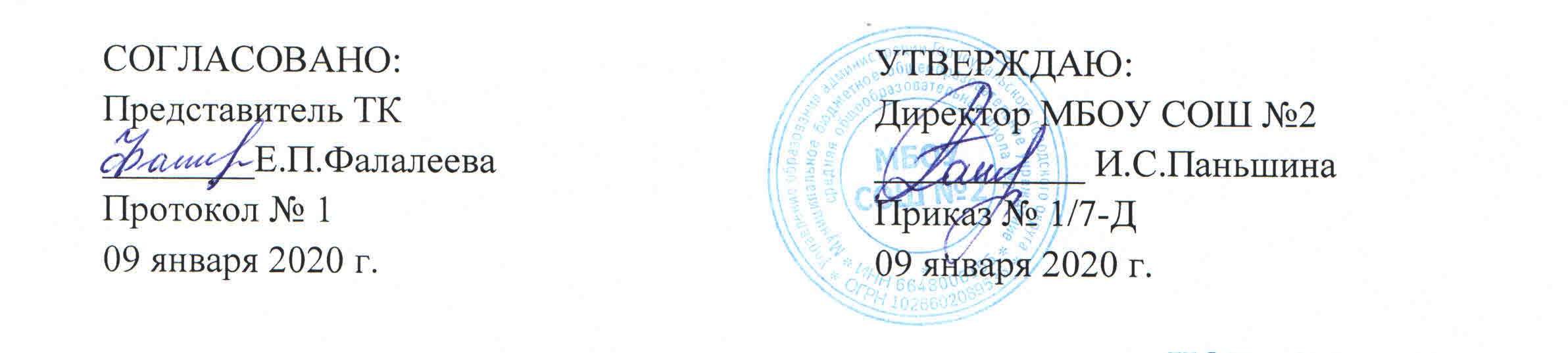 ИОТ – 035 - 2020ИНСТРУКЦИЯпо охране труда для учителя технологии (обслуживающего труда)1. Общие требования безопасностиК работе допускаются лица обоего пола, достигшие 18 лет, имеющие соответствующее образование и прошедшие медицинский осмотрУчитель должен:знать свои  должностные обязанности  и инструкции по ОТ;пройти вводный инструктаж и инструктаж на рабочем месте;руководствоваться в работе правилами внутреннего трудового распорядка;- режим труда и отдыха определяется правилами внутреннего трудового распорядка организации.Травмоопасность в кабинете:при работе с режущими и колющими  инструментами;при работе с горячей жидкостью;при работе с электроприборами (духовка, электроплитка, утюг, швейная машина) поражение электрическим током.Не допускать проведения в кабинете занятий  по другим предметам.В кабинете должны быть первичные средства пожаротушения и аптечка для оказания в случае травматизма первой помощи пострадавшим.Не заниматься самостоятельным ремонтом электроприборов и оборудования.О случаях травматизма сообщать администрации школы.Соблюдать личную гигиену и технику безопасности – работать в спецодежде.Контролировать соблюдение гигиенических требований от учащихся.Нести ответственность за нарушение требований инструкций по ОТ (административную, материальную, уголовную).2. Требования безопасности перед началом работыПроверить исправность электроосвещения, электроприборов.Проверить готовность рабочих мест к занятиям.Проветрить кабинет и помещение для работы.Проверить заточку ножей, ножниц; наличие другого инструмента.Не допускать нахождение учащихся в кабинете без учителя.Следить за чистотой и порядком в кабинете.3. Требования безопасности во время работыИметь разработанные инструкции – памятки при работе с электроприборами и инструментами.Соблюдать личную безопасность труда.Контролировать выполнение заданий учащимися в спецодежде (передник-фартук, косынка).Проверять соблюдение гигиены учащимися во время кулинарных работ.Проводить инструктажи по технике безопасности перед каждым видом работ.Следить за соблюдением рабочей дисциплины и порядком на рабочих местах.Не использовать неисправные приборы и оборудование.Проверять наличие у учащихся напёрстков при выполнении ручных швейных работ.Требования безопасности в аварийных ситуацияхПри возникновении аварийных ситуаций  отключить электрическую энергию..   В случае пожара принять меры к эвакуации учащихся.Сообщить о пожаре администрации и по 01, приступить к тушению первичными средствами.Оказать первую помощь пострадавшим в случае травматизма.При внезапном заболевании учащегося вызвать медработника.Требования безопасности по окончании работы5.1.   Отключить электроэнергию от  потребителей.Организовать уборку рабочих мест  и помещения.Принять от учащихся рабочие места для следующих занятий.Принять от учащихся выданные им для работы инструменты, сверить их количество, убрать на место хранения.Проветрить рабочее помещение и кабинет.Выключить электроосвещение, закрыть кабинет на ключ.Обо всех недостатках, обнаруженных во время занятий, сообщить администрации.С инструкцией по охране труда ознакомлен:«_____» __________ 20__г. 		______________ 	/__________________		дата					подпись 				Фамилия И.О.«_____» __________ 20__г. 		______________ 	/__________________		дата					подпись 				Фамилия И.О.«_____» __________ 20__г. 		______________ 	/__________________		дата					подпись 				Фамилия И.О.«_____» __________ 20__г. 		______________ 	/__________________дата					подпись 				Фамилия И.О.«_____» __________ 20__г. 		______________ 	/__________________дата					подпись 				Фамилия И.О.